Cardboard Kaiju 2.0 DevelopmentInitial thoughts of playthrough (12 September 2018) - Image of gameplay notesThe game runs with very little input from playersThere is little strategy to the kaiju. It just moves to the most contact and there is really no need for a kaiju player in its current stateThe players have to survive past the Kajiu deck, but have very little interaction with the Kaiju deck -> This means the players can’t actually win the game, only lose it.The same can be said for the Kaiju player. The Kaiju does not interact too much with the players, as most of the player interaction is done via instant cards - something that th Kaiju player doesn’t have control overPlayers enjoy interacting with each other but don’t really get to interact with each otherPlayer feedback during the playthrough reinforced these points to meCards required a translation sheet to resolve (re: “Resolve the top card of the Kaiju deck as if it was yours”)Rulebook had multiple failures:failed to indicate what happens when instants appear in the opening handfailed to handle what happens when the player deck runs outfails to set how damage is applied to buildings by the kaiju monster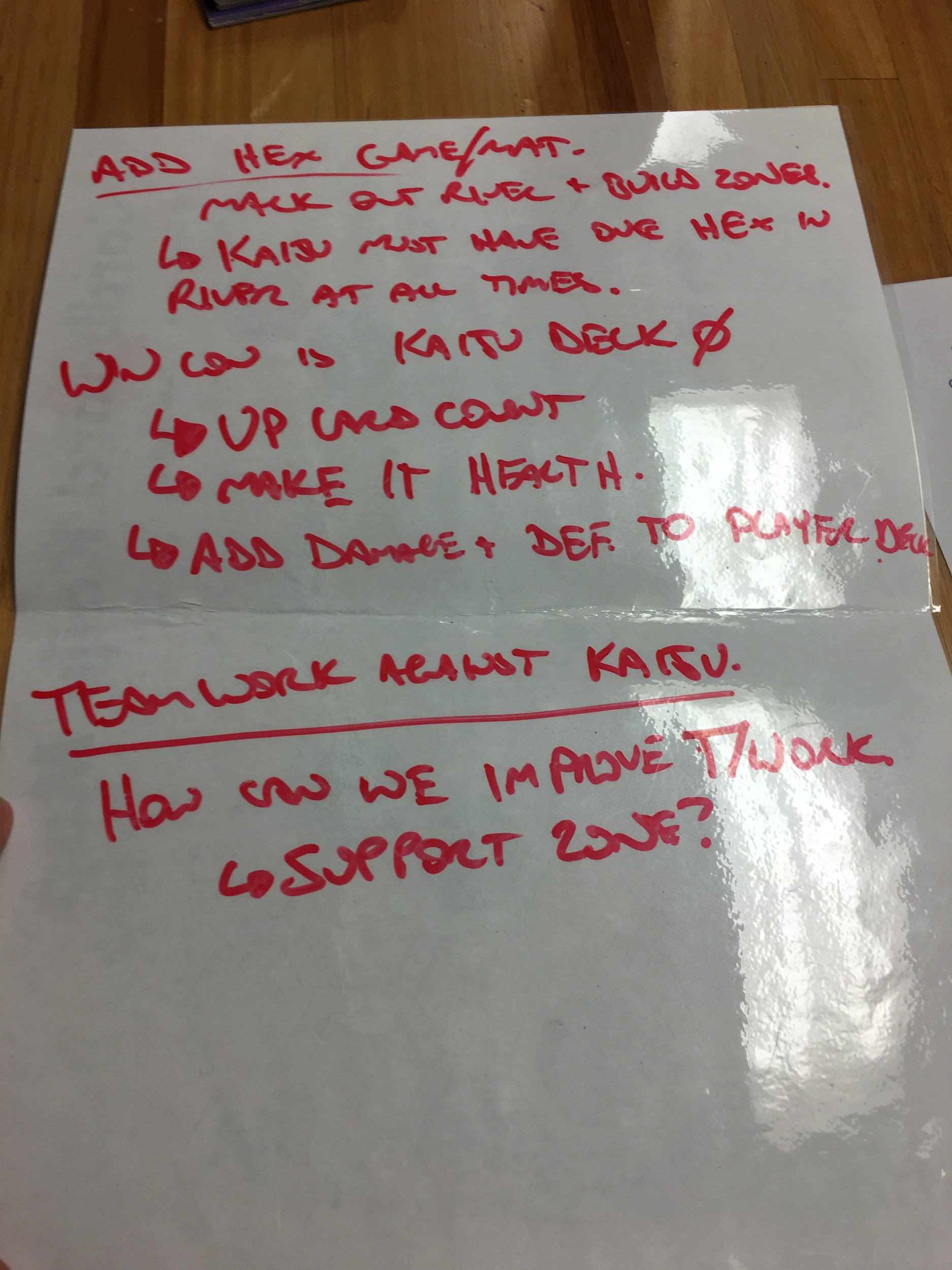 Playtest responses from Go Play (15 September 2018)This feedback, while small, I believe reinforces the thoughts above that I found during the initial playthrough.We need to focus on the following gameplay elements for development:Team Co-OperationKaiju StrategyClearer Ruleset and Card InformationAdd a way for players to actively win the game, instead of passively losing itProposed ImprovementsThe following improvements will be where I intend to take the game. During the development nights, I will push the students to come up with the similar solutions below.Team CooperationTeam Cooperation will be enhanced by introducing a Support Zone. Each Turn, a player may, instead of playing a card from their hand, they may place a card into the Support Zone for another player to use.As to why this will be helpful, is cards will be put together to form combos. For instance, if a player plays 3x 1 Damage Cards, they could combine instead to do 5 damage. To assist with this game mechanic, the player actions will be updated to say the following:“Once per turn, a player may do one of the following:	1 - Play an action or combo action from their hand; or	2 - Place one action card from their hand into the support zone”The Support Zone will be described in the rulebook as follows:“Any action cards in the support zone count as being in every defender’s hand while it is in the support zone.”Kaiju StrategyKaiju Strategy will be enhanced by introducing a limitation to the Kaiju’s movement. As shown on the game mat below, certain hexes on the game board will be labelled as River Tiles. The Kaiju, being a snake-like sea monster, will only be able to move and attack from the river. The Kaiju MUST HAVE at least one tile on the river at all times.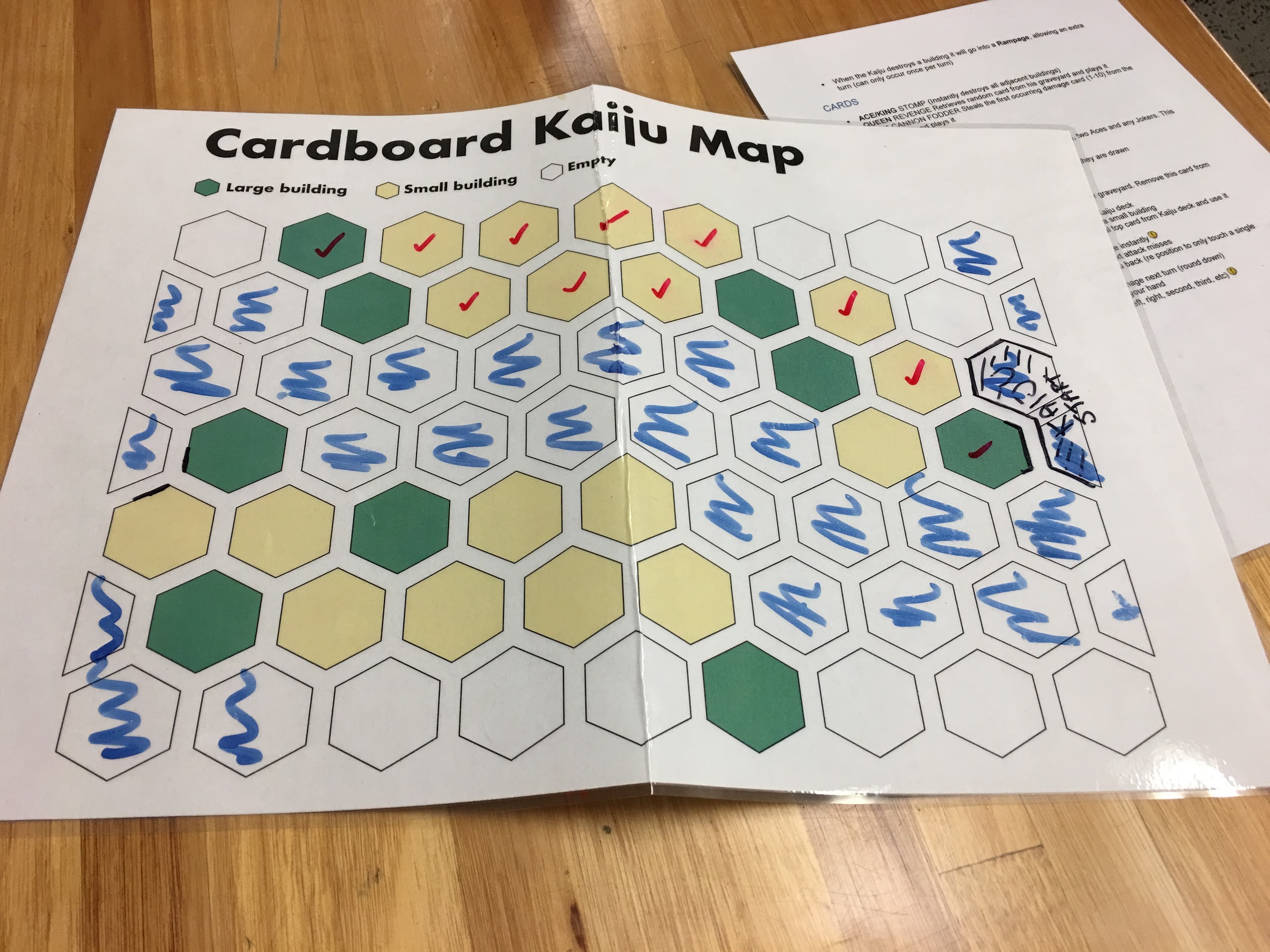 This gives the Kaiju player a strategic element to how they attack the river, while also limiting how much damage they can via the Rampage mechanic (which we will be keeping because it is badass)Clearer Ruleset and Card InformationCards will no longer be listed in relation to a Deck of standard playing cards. Instead, all cards will clearly say what they do and any cards referencing cards the other team’s cards will be removed. Players will not need to look up what a card does.The cards will also have one of 3 card frames, artistic design used to identify the card. The three frames are: Kaiju Deck, Defender Deck, Instant Card (found in Defender Deck)Players winning the GamePlayers need to be able to win the game, not just run through the game and maybe lose. So the following major changes will be made to assist in the process of winning the game:The Kaiju Deck will be rebuilt. The Kaiju deck will now be enhanced in its damage and special abilities, as well as the amount of cards increased. This Deck will now act as the Kaiju’s health, meaning any damage done by the defenders will discard cards from the top of the Kaiju Deck.The Kaiju player will gain a hand. To give the Kaiju player a form of strategy to what they do, they will also draw a hand of 4 cards. These cards will not only include damage and special destruction abilities, but it will also have some form of defense or damage reduction to slow down the players, as well as “Gain extra action” cards to give this player a further edgeDefender Deck will be rebuilt. The most notable change will be the inclusion of damage and defense cards. Damage cards will flip cards off the top of the Kaiju deck and reduce that deck (as it is now the Kaiju’s helath). The defender deck will now have targeted defense cards so that, rather than outright preventing the kaiju player from doing anything for a turn, they will instead be able to defend specific buildings from the Kaiju’s attacks, possibly directing the Kaiju into further traps.TimestampWhat was ONE thing you ENJOYED about the game.What was ONE thing you DID NOT ENJOY about the game.9/15/2018 11:30:39The card actions were interestingThe game was hard to understand initially9/15/2018 11:52:37The tactile setup ... the miniaturesNot enough tactical options as a player9/15/2018 11:53:50How interactive it isNothing this time9/15/2018 12:21:56Tactical decisions, controlling kaiju where to go.Buildings all die very quickly, most hits one shot nearly all buildings.